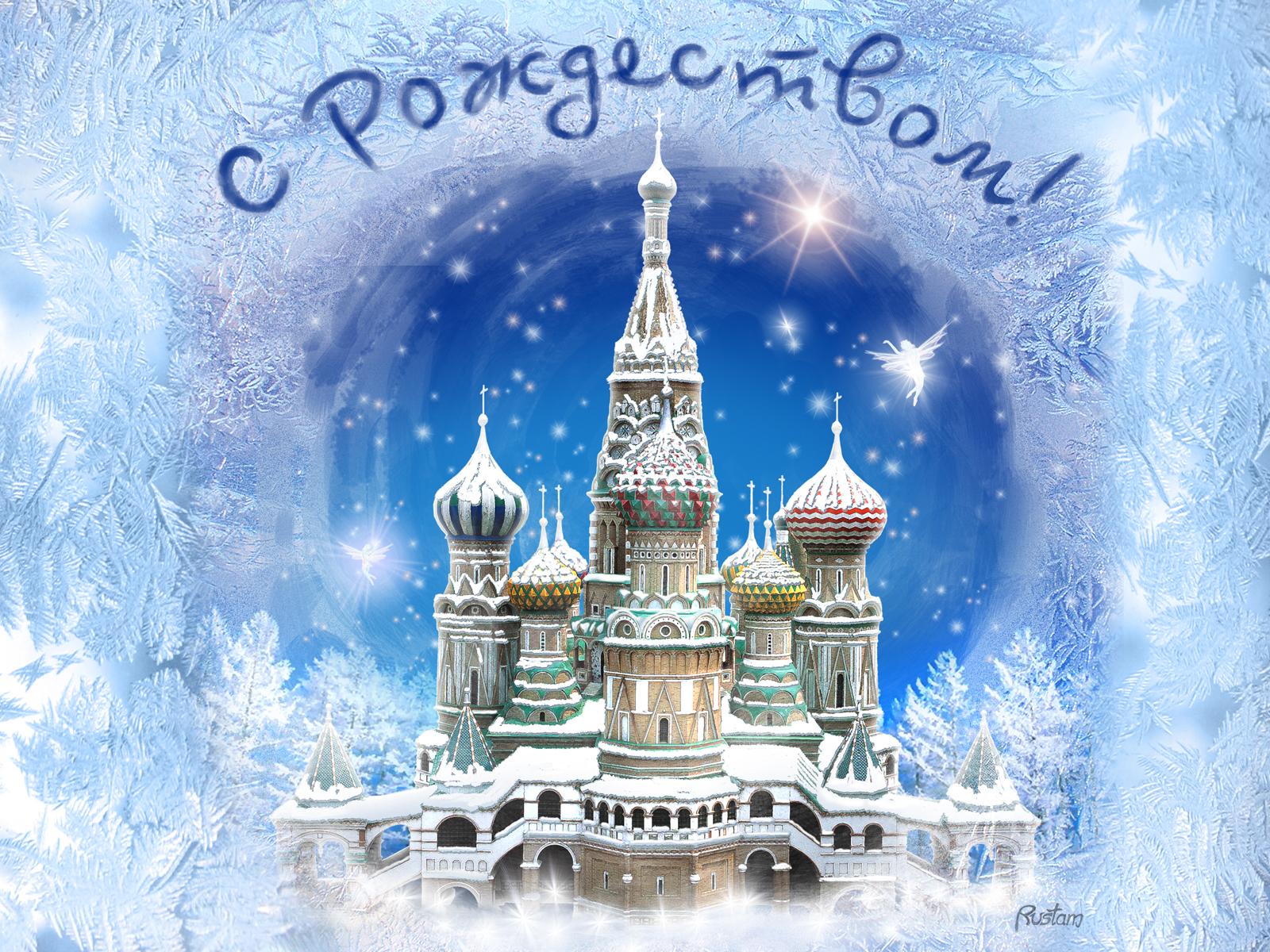 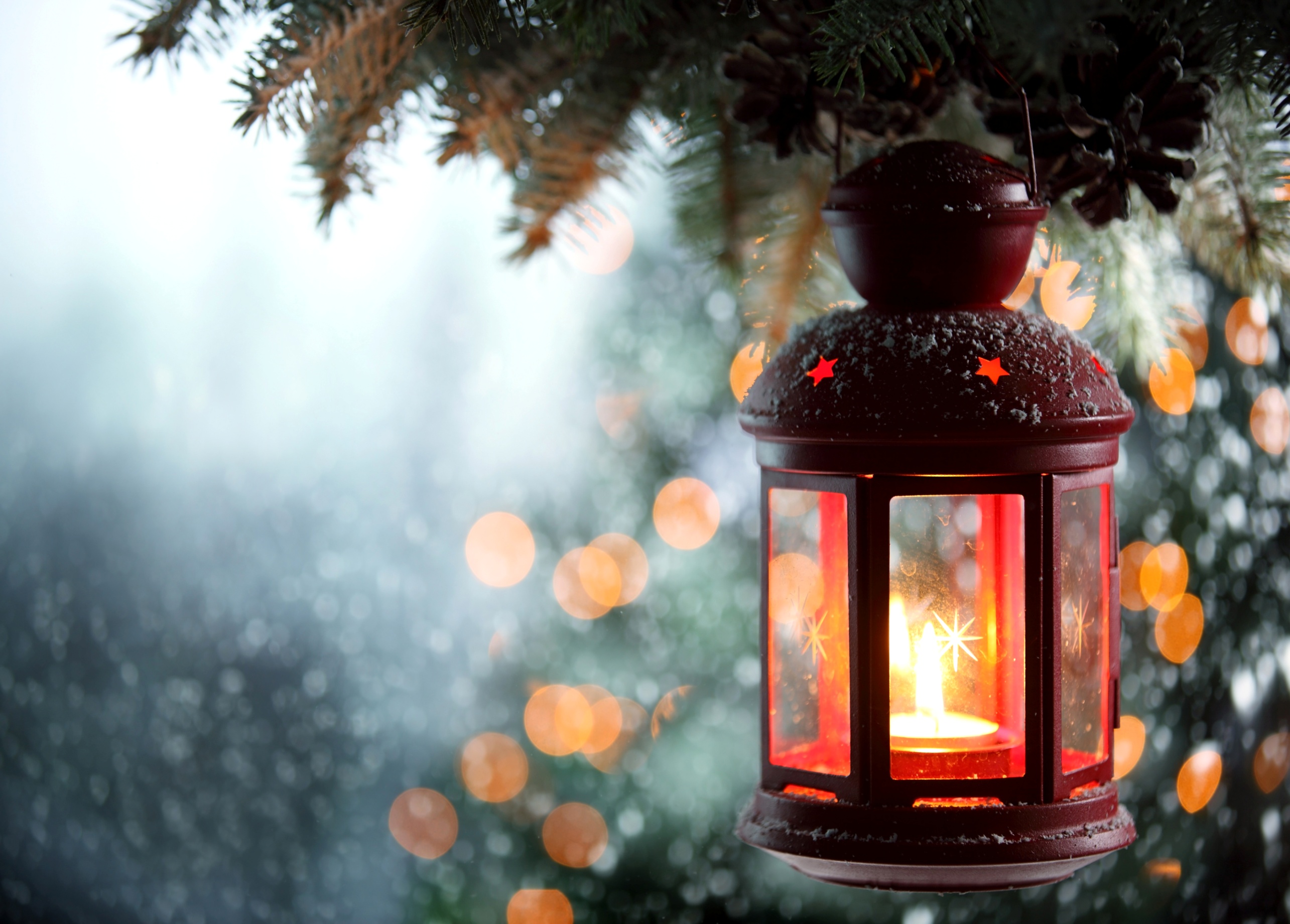 №ДатаНаименованиемероприятияНаименованиемероприятияМестопроведенияМестопроведенияОтветственный1.Культурно - досуговые мероприятия для детей до 14 лет1.Культурно - досуговые мероприятия для детей до 14 лет1.Культурно - досуговые мероприятия для детей до 14 лет1.Культурно - досуговые мероприятия для детей до 14 лет1.Культурно - досуговые мероприятия для детей до 14 лет1.Культурно - досуговые мероприятия для детей до 14 лет1.Культурно - досуговые мероприятия для детей до 14 лет1.03.01.1915.00ч.Игровая программа «Снежные забавы»Площадь ДКПлощадь ДКВойтова А.А.Войтова А.А.2.12.01.1914.00ч.Дискотека «Веселуха»Дискозал  Дискозал  Кривощеков Т.Г.Кривощеков Т.Г.3.19.01.1914.00ч.Игровая программа «В гостях у…»ДискозалДискозалМаслова Л.В.Маслова Л.В.4.26.01.1914.00ч.Дискотека «Веселуха»ДискозалДискозалКривощеков Т.Г.Кривощеков Т.Г.2.Культурно - досуговые мероприятия для молодежи от 15 -24 лет2.Культурно - досуговые мероприятия для молодежи от 15 -24 лет2.Культурно - досуговые мероприятия для молодежи от 15 -24 лет2.Культурно - досуговые мероприятия для молодежи от 15 -24 лет2.Культурно - досуговые мероприятия для молодежи от 15 -24 лет2.Культурно - досуговые мероприятия для молодежи от 15 -24 лет2.Культурно - досуговые мероприятия для молодежи от 15 -24 лет5.11.01.1919.00ч.Дискотека для подростков «Ритмы современности»Дискотека для подростков «Ритмы современности»ДискозалДискозалКривощеков Т.Г.3.Культурно – досуговые мероприятия для населения старше  24 лет3.Культурно – досуговые мероприятия для населения старше  24 лет3.Культурно – досуговые мероприятия для населения старше  24 лет3.Культурно – досуговые мероприятия для населения старше  24 лет3.Культурно – досуговые мероприятия для населения старше  24 лет3.Культурно – досуговые мероприятия для населения старше  24 лет3.Культурно – досуговые мероприятия для населения старше  24 лет6.05.01.1920.00ч. Танцевально-развлекательная программа «ДискоКлуб» Танцевально-развлекательная программа «ДискоКлуб»ДискозалДискозалКривощеков Т.Г.7.25.01.1920.00ч.Танцевально-развлекательная программа «Танюхин день»Танцевально-развлекательная программа «Танюхин день»ДискозалДискозалНуриева Л.В.4.Мероприятия для разновозрастной категории4.Мероприятия для разновозрастной категории4.Мероприятия для разновозрастной категории4.Мероприятия для разновозрастной категории4.Мероприятия для разновозрастной категории4.Мероприятия для разновозрастной категории4.Мероприятия для разновозрастной категории8.05.01.1916.00ч.Вечер отдыха «В кругу друзей»Вечер отдыха «В кругу друзей»ДискозалДискозалКладова А.Н.